JĘZYK ANGIELSKI17.03.20 wtorekTopic:  A musical sensation – praca z tekstemZadania z podręcznika:  Proszę o przeczytanie tekstu na str. 72, przepisanie nowych słówek razem z polskim tłumaczeniem do zeszytu. Pisemnie w zeszycie zadanie 2 i 3. Proszę wykorzystać nagranie z płyty zamieszczonej na okładce książki.2) 19.03.20 czwartekTopic: Tworzymy zdania w czasie Present Simple Zadania z podręcznika: pisemnie w zeszycie zadanie 4, 5, 6, 7. (z wykorzystaniem nagrań.)Wykonaj ćwiczenia online:https://elt.oup.com/student/solutions/elementary/grammar/grammar_02_012e?cc=pl&selLanguage=plhttps://learnenglishkids.britishcouncil.org/songs/the-way Wysłuchaj piosenki i wykonaj ćwiczenie poniżej.https://www.englisch-hilfen.de/en/exercises/adjectives_adverbs/adverbs_of_frequency.htm3) 19.03.20 piątekTopic: „Eton, a famous british school”Proszę wysłuchać nagrania (tekst na zielonym i żółtym tle) pisemnie  w zeszycie zadanie 2.Wykonaj projekt na kartce formatu A4 „Our ideal school” Opis zdania na str. 74. JĘZYK POLSKIPoniedziałek 16.03.20Temat: Ćwiczymy zasady ortograficzne. Pisownia wyrazów z „rz” i „ż”cz.1Proszę poćwiczyć ortografię na stronach: http://pisupisu.pl/klasa4/rz-i-z-wpiszhttp://pisupisu.pl/3/ortografia/rz-i-z-wybierz-naukahttps://www.dyktanda.net/ortografia-02.php     Można tam również  samodzielnie poszukać innych tego typu ćwiczeń.Wtorek 17.03.20Temat: Ćwiczymy zasady ortograficzne. Pisownia wyrazów z „rz” i „ż”cz.2Proszę wydrukować i wykonać ćwiczenia ortograficzne z załącznika, a następnie wkleić je do zeszytu.Środa 18.03.20 Temat : Do czego służy przysłówek? Podręcznik str.161 – 162Proszę zapoznać się z informacjami na temat przysłówka – podr. str. 161 i przepisać na zielono informacje z Nowej wiadomości (bez przykładów)a następnie zrobić pisemnie w zeszycie zadania: 1, 2,3,4,5, 6.Czwartek 19.03.20Temat: Utrwalamy wiadomości o przysłówku.ćwiczenia online:http://pisupisu.pl/klasa4/przyslowek-czy-przymiotnikhttps://www.45minut.pl/publikacje/21892/https://www.superkid.pl/przyslowek-cwiczeniaoraz wydrukuj z załącznika ćwiczenie o przysłówku, uzupełnij i wklej do zeszytu pod tematem lekcji.Piątek 20.03.20Temat: Przysłówek- ćwiczenia utrwalające.Proszę wykonać ćwiczenia z zeszytu ćwiczeń. Strony 30-34MATEMATYKA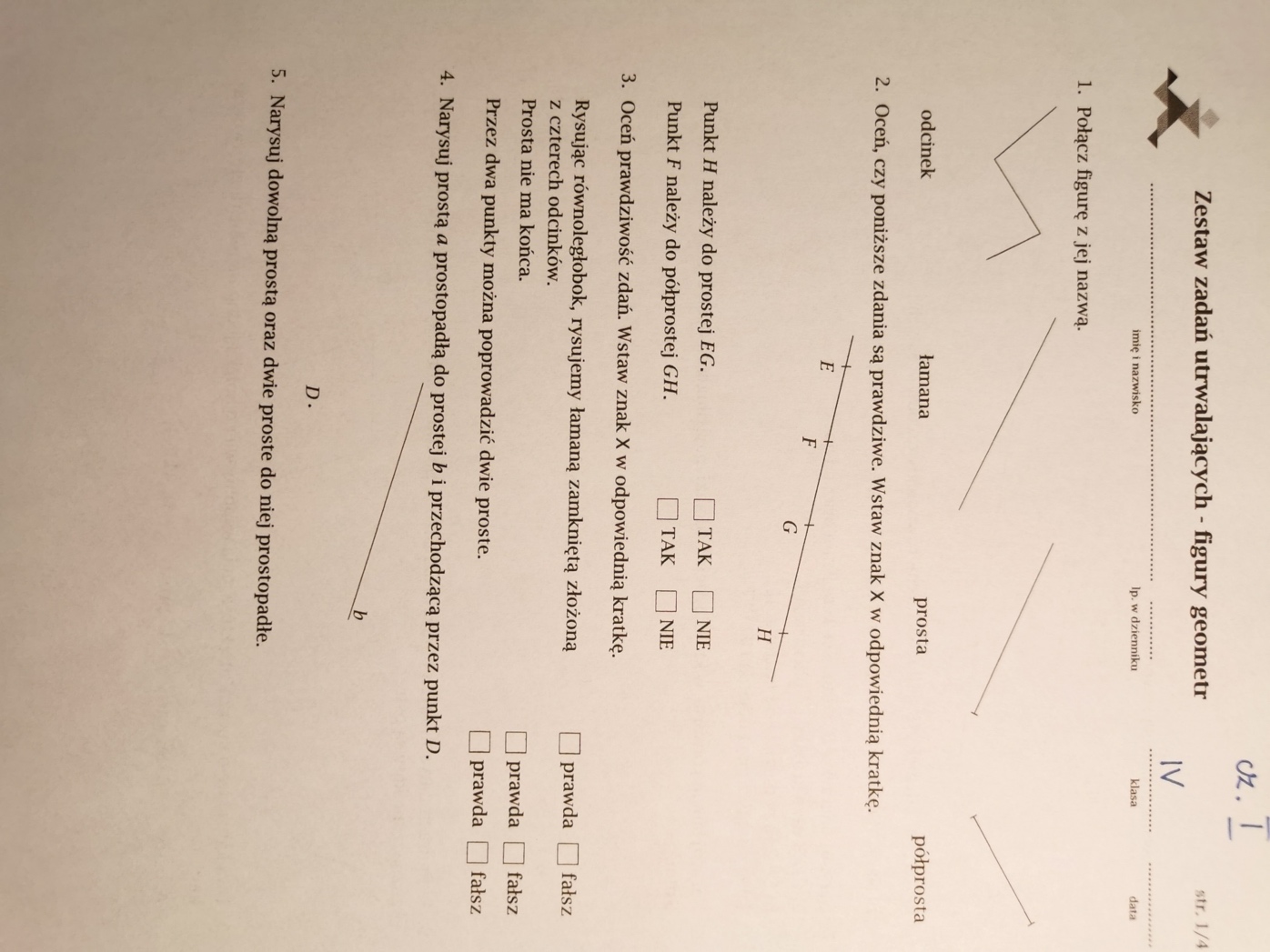 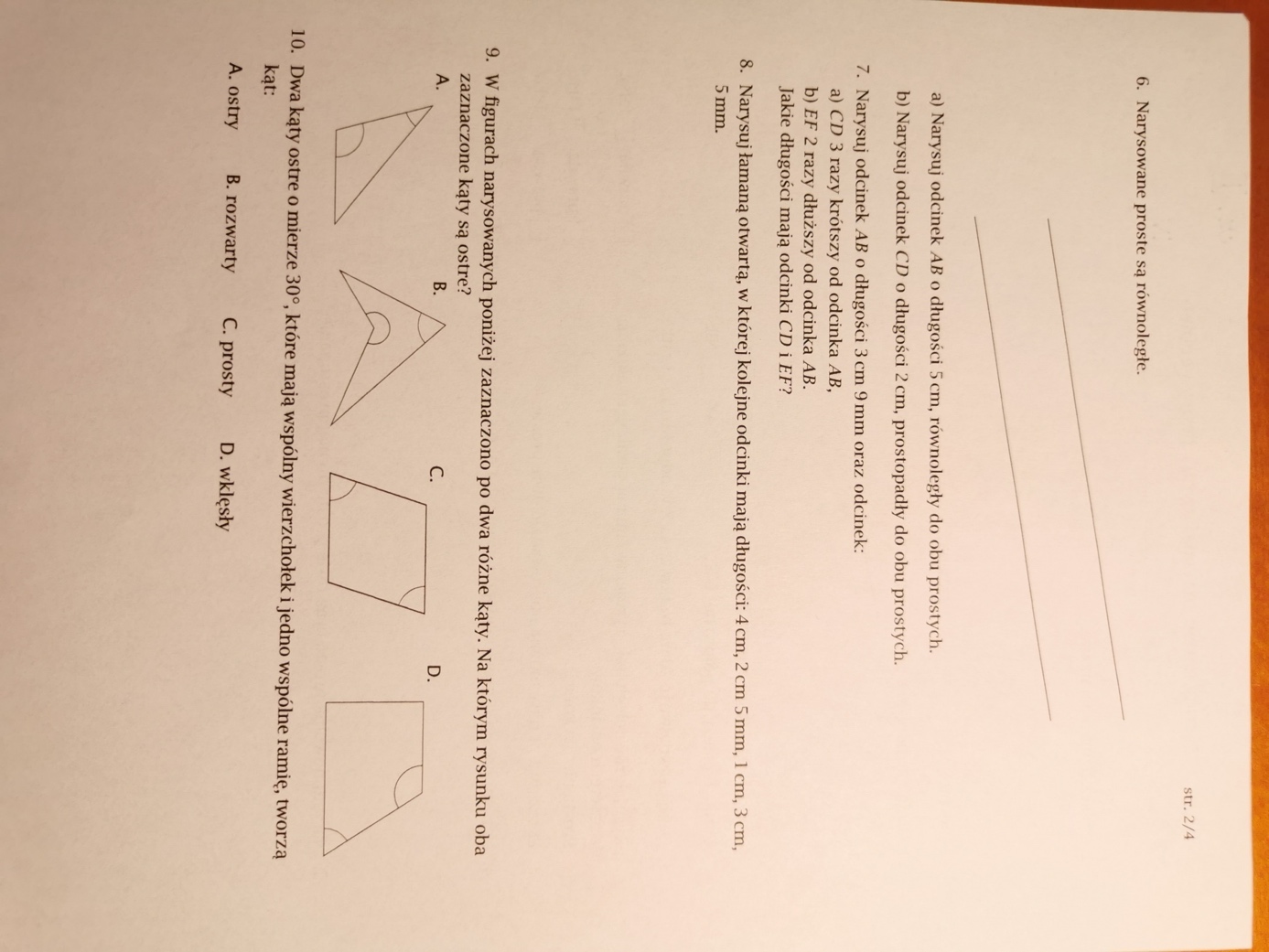 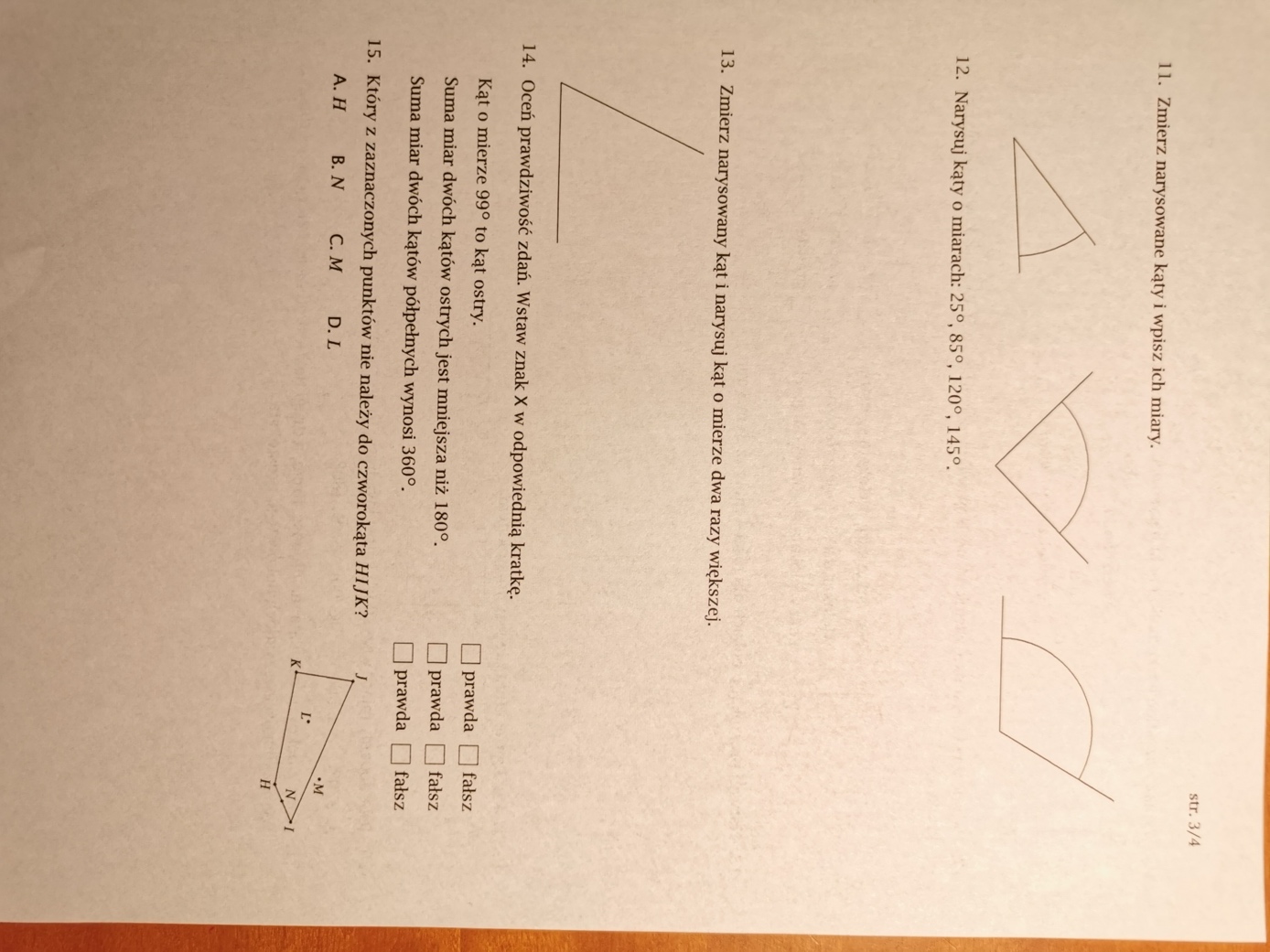 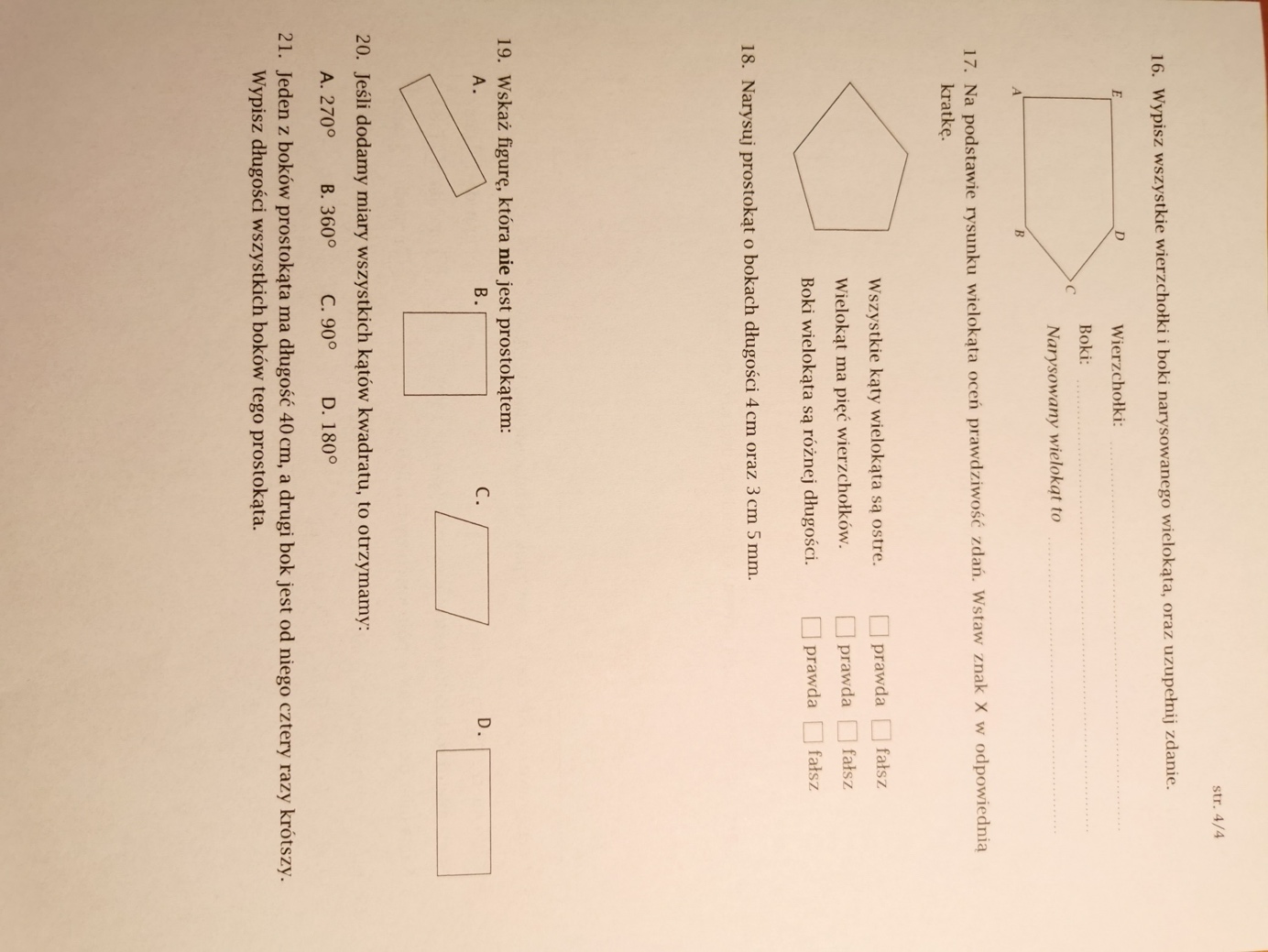 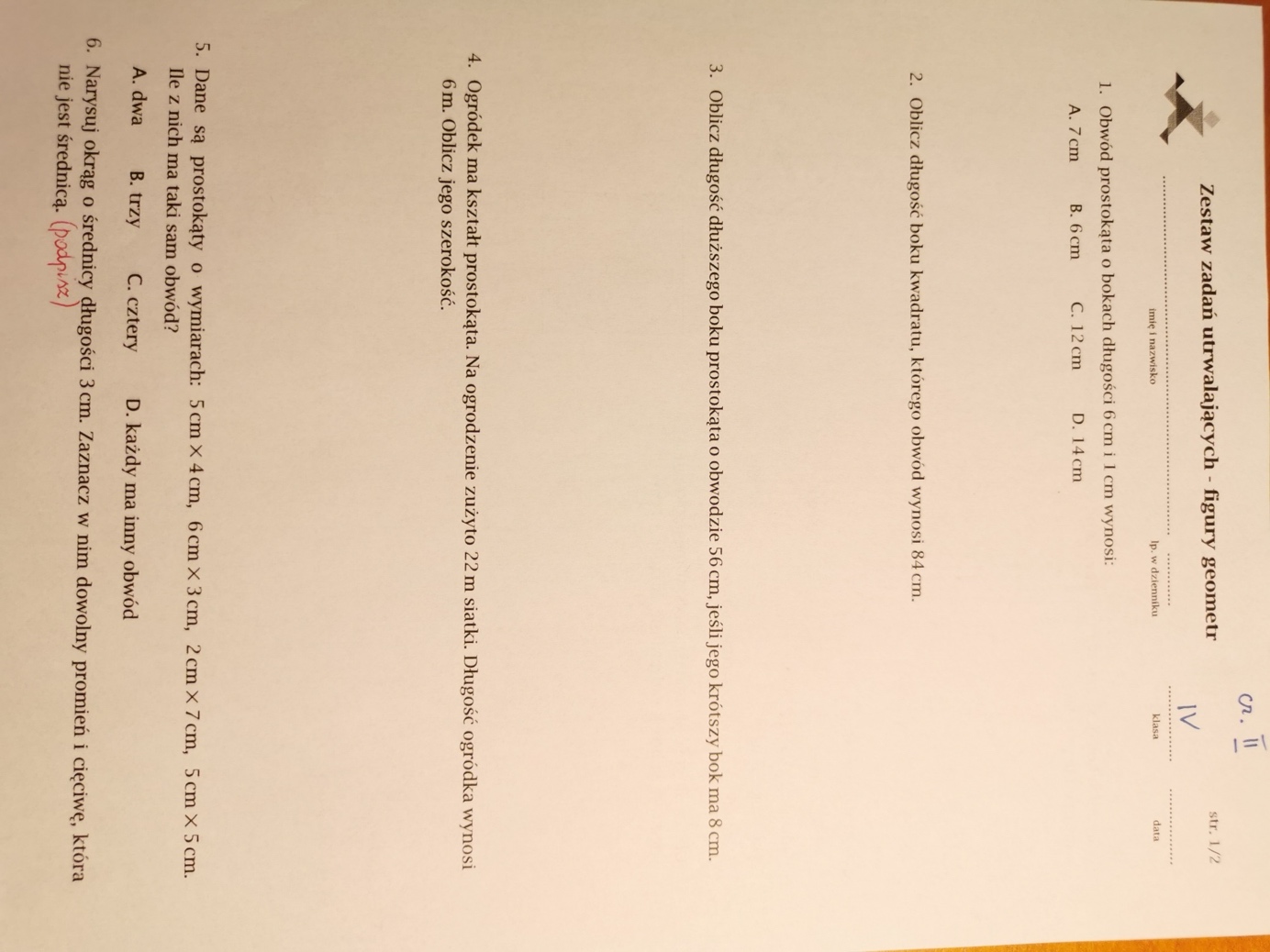 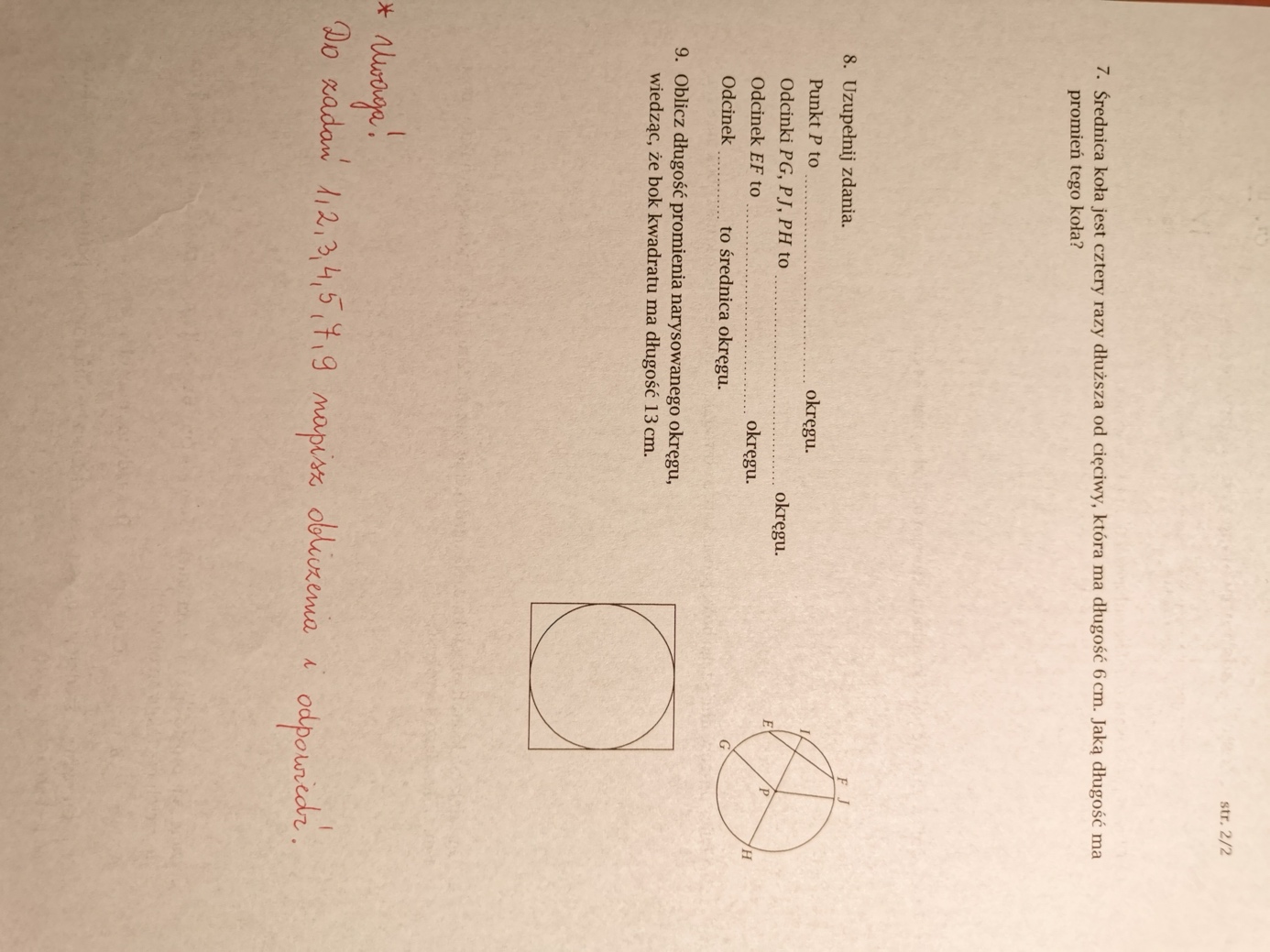 PRZYRODA16 III poniedziałekZapisujemy w zeszycieTemat: Choroby, którymi  można się zarazić. Co to jest choroba?  s.119Choroby zakaźne i pasożytnicze   s.119Choroby przenoszone drogą oddechową  s.120:-wywoływane przez wirusy np. przeziębienie, grypa-wywoływane przez bakterie np. angina i  zapobieganie im.Choroby przenoszone drogą pokarmową  s.121:- salmonelloza- choroby pasożytnicze np. tasiemczyca, owsica, grzybica i  sposoby unikania ich.Choroby wywoływane przez drobnoustroje wnikające przez uszkodzoną skórę s.122:- tężec- wścieklizna- borelioza- zapalenie mózgu i zapobieganie im.                           Zad. domoweStr. 123  Zad. 1,3 (napisz do zeszytu)19 III czwartekTemat: Jak uniknąć niebezpiecznych sytuacji w naszym otoczeniu?Niebezpieczne zjawiska pogodowe i unikanie ich skutków.  S.124Zagrożenia ze strony jadowitych zwierząt  s. 125:- owady- żmija zygzakowata ( jest pod ochroną)Pierwsza pomoc  w przypadku użądlenia i ukąszenia.  S.125Grzyby trujące s. 126 i zatrucia grzybami – objawy  s. 127                   Zad. domowe ( napisz)Str. 129. Zad. 1,2